工业品外观设计国际保存专门联盟（海牙联盟）大　会第三十七届会议（第21次例会）2017年10月2日至11日，日内瓦报　告经大会通过本大会涉及统一编排议程（文件A/57/1）的下列项目：第1、2、3、4、5、6、10、12、30和31项。关于上述各项的报告均载于总报告（文件A/57/12）。奥利弗·霍尔·艾伦先生（欧洲联盟）当选为大会主席；鄭大淳先生（大韩民国）和拉明·卡·姆巴耶先生（塞内加尔）当选为副主席。[文件完]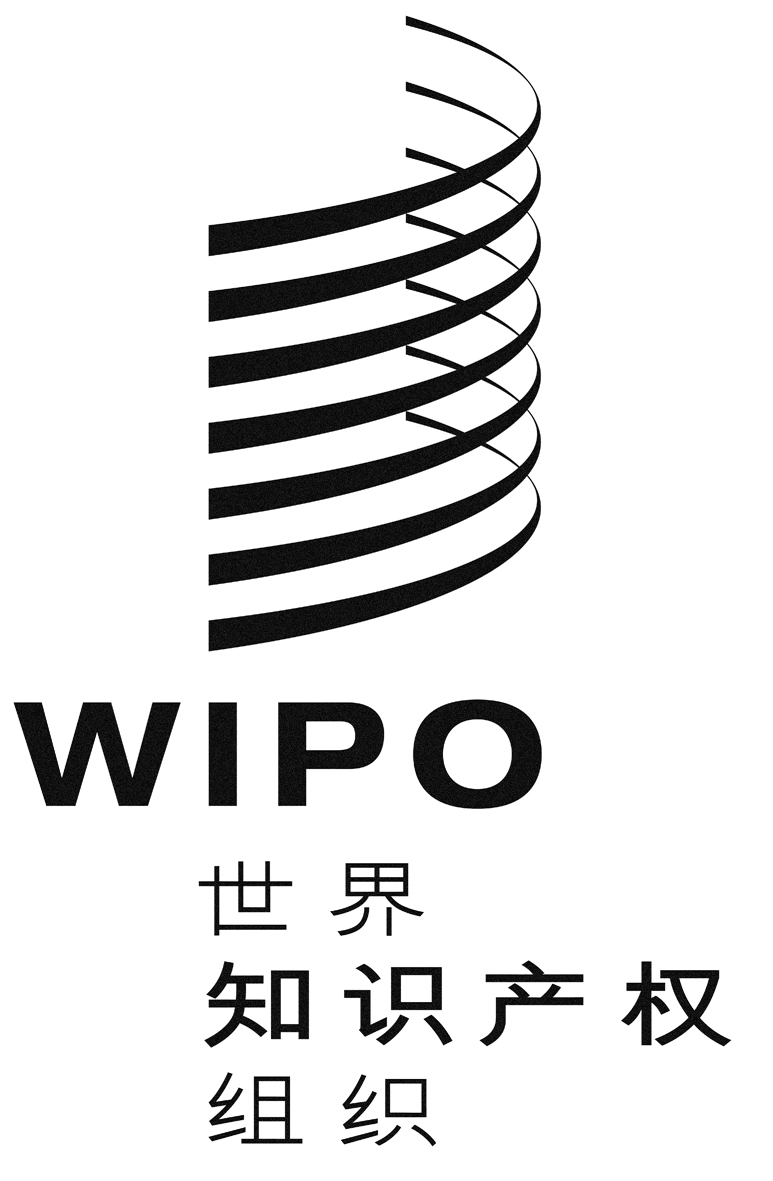 CH/A/37/1H/A/37/1H/A/37/1原 文：英文原 文：英文原 文：英文日 期：2017年12月14日  日 期：2017年12月14日  日 期：2017年12月14日  